sANCTUAIRE NOTRE DAME DE GARAISON.Semaine du 2 janvier  au 9  janvier   2022  Dimanche 2 janvier   :  Epiphanie du Seigneur 10h30 : messe ; intentions : famille Esnault ;  neuvaine pour Stéphanie 1 ; Georges SentousLundi  3 janvier: le saint Nom de Jésus.  Ste Geneviève  11h30  : messe. neuvaine pour Stéphanie 2 ; intention particulièreMardi  4 janvier :   11h30 : messe ; familles Rousseau-Esparza-Moisy-Bourdais ; neuvaine pour Stéphanie 3Mercredi 5 janvier :  17h00 : messe au sanctuaire ; intentions :  neuvaine pour Stéphanie 4Jeudi 6 janvier    :   11h30  messe au sanctuaire ; intention : Mlle Aveline ; neuvaine pour Stéphanie 5Vendredi  7 janvier : St Frère André BESSETTE, religieux de la congrégation de Sainte-Croix.14h00 : messe.  Intention : en l’honneur de Sainte Rita ; neuvaine pour Stéphanie 614h30 : adoration  Samedi  8  janvier  : 11h30 : messe  Intention : neuvaine pour Stéphanie 7 ;  Jeannette Bor  Dimanche  9  janvier  : le baptême du Seigneur 10h30 : messe SANCTUAIRE NOTRE DAME DE GARAISON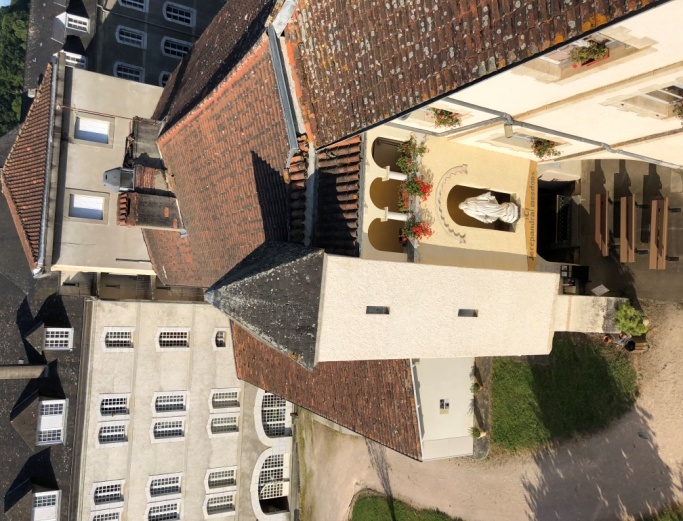  Pour tout homme de l’Antiquité, une étoile nouvelle ou intermittente ou filante est un signe, un indicateur qu’il se passe quelque chose d’extraordinaire dans le monde. De Rome à la Perse, on scrute le ciel chaque nuit en quête de tels signes. Ils annoncent l’avènement d’un  roi, la chute d’une ville ou le triomphe d’un héros. Ce qui est inattendu, c’est qu’ayant interprété la naissance d’un roi, les Mages le reconnaissent dans Jésus, nouveau-né déposé dans une crèche, remise d’une auberge, le lieu de la Judée le moins susceptible de servir de berceau à un souverain.En somme, les Mages cherchent quelque chose et trouvent autre chose (en apparence).  Voilà ce qui est rassurant pour nous. Je rencontre beaucoup de chrétiens, jeunes et moins jeunes, qui se demandent s’ils prient bien, s’ils demandent les bonnes choses, s’ils désirent ce qu’il faut désirer… Mais ce n’est pas l’important. Ce qui est important est de demander et de désirer. De chercher l’étoile. Dieu ne s’offusque pas de nos prières maladroites et de nos cadeaux mal appropriés : qu’est ce qu’un bébé peut faire de l’or, de l’encens et de la myrrhe, symboles de royauté, de sacerdoce et de mort ?  Dieu reçoit toutes nos demandes et toutes nos offrandes. L’important encore une fois, est que nous nous tournons vers Lui, Le cherchions, placions notre espérance en lui.  Que nous nous levions pour suivre l’étoile.Fr Yves Combeau, Repères pour Vivre. Que le Seigneur vous bénisse et vous garde au long de cette année 2022 !